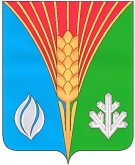 Администрациямуниципального образованияАндреевский сельсоветКурманаевского районаОренбургской областиПОСТАНОВЛЕНИЕ27.01.2023 № 06-пО проведении публичных слушаний по проекту решения «Овнесении изменений в решение Совета депутатов от 19.12.2018 № 22 «Об утверждении Правил землепользования и застройки муниципального образования Андреевский сельсовет Курманаевского района Оренбургской области»В соответствии со ст. 28 Федерального закона от 6 октября 2003 года № 131-ФЗ «Об общих принципах организации местного самоуправления в Российской Федерации», статьями 45, 46 Градостроительного кодекса  Российской Федерации от 29 декабря 2004 года № 190-ФЗ,  руководствуясь Уставом муниципального образования Андреевский сельсовет Курманаевского района Оренбургской области, Положением о публичных слушаниях в муниципальном образовании Андреевский сельсовет, утвержденным решением Совета депутатов муниципального образования Андреевский сельсовет от 05.07.2018 г.№ 163:1. Провести публичные слушания по проекту решения Совета депутатов «О внесении изменений в решение Совета депутатов от 19.12.2018 № 22 «Об утверждении Правил землепользования и застройки муниципального образования Андреевский сельсовет Курманаевского района Оренбургской области» (далее - проект решения) (Приложение № 1):            - слушания –18.02.2023 года в 17 часов местного времени по адресу: с. Андреевка ул. Ленинская, 19 (в ДТ «Колос»);           - срок внесения предложений по проектам 10 дней со дня их опубликования и размещения на официальном сайте. Предложения по проекту решения ««О внесении изменений в решение Совета депутатов от 19.12.2018 № 22 «Об утверждении Правил землепользования и застройки муниципального образования Андреевский сельсовет Курманаевского района Оренбургской области»» принимаются администрацией МО Андреевский сельсовет с 07.02.2023г.  по 17.02.2023г. в рабочее время с 9:00 до 17:00 местного времени по адресу: с. Андреевка ул. Ленинская 19- рассмотрение на заседании Совета депутатов с участием представителей общественности – не ранее чем через 30 дней после опубликования выше указанного проекта решения в местной газете «Вестник».Возложить подготовку и проведение публичных слушаний по проекту решения Совета депутатов «О внесении изменений в решение Совета депутатов от 19.12.2018 № 22 «Об утверждении Правил землепользования и застройки муниципального образования Андреевский сельсовет Курманаевского района Оренбургской области» на Прохорову Е.А.3. Для проведения публичных слушаний создать комиссию для проведения публичных слушаний по проекту решения Совета депутатов «О внесении изменений в решение Совета депутатов от 19.12.2018 № 22 «Об утверждении Правил землепользования и застройки муниципального образования Андреевский сельсовет Курманаевского района Оренбургской области» в количестве 4-х человек в следующем составе:Алимкина Л.Г., глава МО Андреевский сельсовет;Прохорова Е.А.,ведущий специалист МО Андреевский сельсовет; Прохоров А.П., депутат Совета депутатовМО Андреевского сельсовета. (по согласованию);4) Санаев С.С., депутат Совета депутатовМО Андреевского сельсовета.(по согласованию);4. Контроль за настоящим постановлением оставляю за собой.5. Настоящее постановление вступает в силу после официального опубликования в газете «Вестник» и подлежит размещению на официальном сайте МО Андреевский сельсовет. Глава муниципального образования	         Л.Г. АлимкинаРазослано: в дело, прокурору, администрацию районаПриложение №1 к постановлению администрациимуниципального образования Андреевский сельсоветот 27.01.2023 № 06-пПРОЕКТ    РЕШЕНИЯ___.02.2023	№ ___О внесении изменений в решение Совета депутатов от 19.12.2018 № 22 «Об утверждении Правил землепользования и застройки муниципального образования Андреевский сельсовет Курманаевского района Оренбургской области»В соответствии спунктом 7 статьи 36 Градостроительного кодекса Российской Федерации, пунктом 13 статьи 105 Земельного кодекса Российской Федерации, Федеральным законом от 06.10.2003 № 131-ФЗ «Об общих принципах организации местного самоуправления в Российской Федерации», протестом прокуратуры Курманаевского района от 21.12.2022 № 07-01-2022 «На решение Совета депутатов муниципального образования № 22 от 19.12.2018г.», Совет депутатов решил:1. Внести в решение Совета депутатов от 19.12.2018 № 22«Об утверждении Правил землепользования и застройки муниципального образования Андреевский сельсовет Курманаевского района Оренбургской области» (далее – Правила) следующие изменения:1.1. Пункт 1 статьи 12 Правил изложить в новой редакции: «Статья 12. Предоставление разрешения на условно разрешённый вид использования земельного участка и объекта капитального строительства1. Физическое или юридическое лицо, заинтересованное в предоставлении разрешения на условно разрешенный вид использования земельного участка или объекта капитального строительства (далее - разрешение на условно разрешенный вид использования), направляет заявление о предоставлении разрешения на условно разрешенный вид использования в комиссию. Заявление о предоставлении разрешения на условно разрешенный вид использования может быть направлено в форме электронного документа, подписанного электронной подписью.»1.2. В подпункте 13 пункт 4 статьи 22 Правил слово «(рыбоохранная)» исключить.1.3.Пункт 6 статьи 25 Правил дополнить предложением следующего содержания:«Использование земель или земельных участков из состава земель лесного фонда, земель или земельных участков, расположенных в границах особо охраняемых природных территорий (за исключением территорий населенных пунктов, включенных в состав особо охраняемых природных территорий), определяется соответственно лесохозяйственным регламентом, положением об особо охраняемой природной территории в соответствии с лесным законодательством, законодательством об особо охраняемых природных территориях.».2. Контроль за исполнением настоящего решения возложить на мандатную комиссию по агропромышленному комплексу Совета депутатов.3. Настоящее решение вступает в силу после его опубликования. Председатель Совета депутатов О.Г. ДолматоваГлава муниципального образования          Л.Г. АлимкинаРазослано: в дело, администрации района, прокуратуру района 